THÔNG TIN HỌC SINHHọ và tên học sinh:………………………………………………………………………..Giới tính: Nam           Nữ  Ngày sinh: ………………………………………………………………………………..Lớp:……………Trường:……………………………………............................................ THÔNG TIN PHỤ HUYNHHọ và tên phụ huynh: ……………………………………………………………………..Địa chỉ nhà riêng: …………………………………………………………………………Số điện thoại…………………………………Email:……………………………………..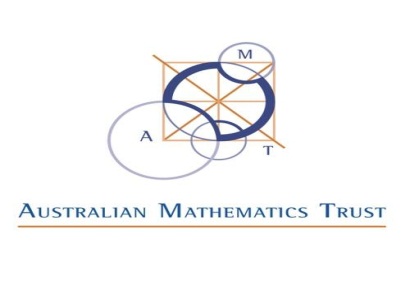 THÔNG TIN HỌC SINHHọ và tên học sinh:………………………………………………………………………..Giới tính: Nam           Nữ  Ngày sinh: ………………………………………………………………………………..Lớp:……………Trường:……………………………………............................................ THÔNG TIN PHỤ HUYNHHọ và tên phụ huynh: ……………………………………………………………………..Địa chỉ nhà riêng: …………………………………………………………………………Số điện thoại…………………………………Email:……………………………………..PHIẾU ĐĂNG KÝ THÔNG TIN THAM GIACUỘC THI VÔ ĐỊCH TOÁN CẤP TRUNG HỌC ÚC MỞ RỘNG  (AIMO 2019)Hà Nội, ngày …..tháng ……năm 2019Phụ huynh học sinhPHIẾU ĐĂNG KÝ THÔNG TIN THAM GIACUỘC THI VÔ ĐỊCH TOÁN CẤP TRUNG HỌC ÚC MỞ RỘNG (AIMO 2019)Hà Nội, ngày …..tháng ……năm 2019Phụ huynh học sinh